Publicado en  el 04/01/2017 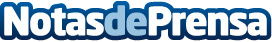 Un nuevo estudio descubre una crema que alivia el dolor de las vacunasLas vacunas producen un dolor molesto, especialmente para los niños, que ahora podría tener remedioDatos de contacto:Nota de prensa publicada en: https://www.notasdeprensa.es/un-nuevo-estudio-descubre-una-crema-que-alivia Categorias: Medicina Industria Farmacéutica Sociedad Ocio para niños http://www.notasdeprensa.es